What is an ECG? Post-Quiz Answer KeyList one reason we use electrocardiograms.Monitor the heart’s rhythms for irregularitiesIdentify known irregularities to lead to a diagnosis of the problem(NOTE: Students may list other reasons, as long as they are valid they should receive full credit.)Label the 3 main parts of an ECG wave in the figure below.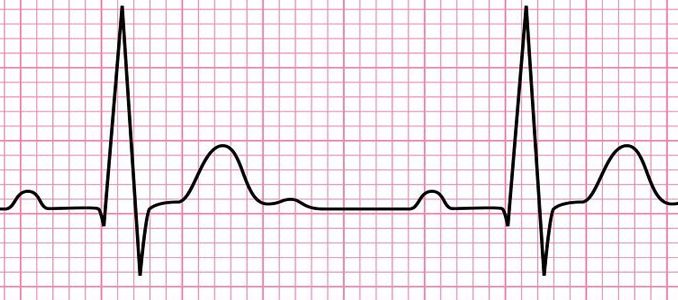 What action of the heart is represented by the QRS complex?Depolarization of the right and left ventricles of the heartDirectionsAnswer the following questions the best you can.